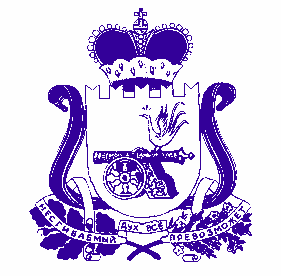 ДУХОВЩИНСКИЙ   РАЙОННЫЙ   СОВЕТ   ДЕПУТАТОВРЕШЕНИЕот __________ 2021 года № _____Руководствуясь Федеральным законом от06.10.2003 № 131-ФЗ «Об общих принципах организации местного самоуправления в Российской Федерации», Положением о бюджетном процессе в муниципальном образовании «Духовщинский район» Смоленской области, утвержденным решением Духовщинского районного Совета депутатов от 28.10.2010 № 79 (в редакции решений от 11.11.2011 № 63, от 26.11.2012 № 86, от 07.11.2013 № 71, от 27.10.2017№ 68,от 06.11.2020 № 55), Уставом муниципального образования «Духовщинский район» Смоленской области, рассмотрев заключение Контрольно-ревизионной комиссии муниципального образования «Духовщинский район» Смоленской области о соответствии требованиям бюджетного законодательства Российской Федерации внесенного в представительный орган муниципального образования «Духовщинский район» Смоленской области проекта местного бюджета на 2022 год и плановый период 2023 и 2024 годов, заслушав решения постоянной комиссии по экономическим вопросам, бюджету и налогам, постоянной комиссии по вопросам законности и правопорядку, постоянной комиссии по промышленности, сельскому хозяйству, экологии, малому и среднему предпринимательству и жилищно-коммунальному хозяйству,Духовщинский районный Совет депутатовРЕШИЛ:Статья11. Утвердить основные характеристики бюджета муниципального образования «Духовщинский район» Смоленской области на 2022 год:1) общий объем доходов бюджета муниципального образования «Духовщинский район» Смоленской области в сумме 331865,4тыс. рублей, в том числе объем безвозмездных поступлений в сумме 283685,1тыс. рублей, из которых объем получаемых межбюджетных трансфертов –283685,1тыс. рублей; 2) общий объем расходов бюджета муниципального образования «Духовщинский район» Смоленской области в сумме331865,4тыс. рублей;3) дефицит бюджета муниципального образования «Духовщинский район» Смоленской области в сумме 0,0тыс. рублей, что составляет0% процентов 
от утвержденного общего годового объема доходов бюджета муниципального образования «Духовщинский район» Смоленской области без учета утвержденного объема безвозмездных поступлений.2. Утвердить общий объем межбюджетных трансфертов, предоставляемых бюджетам бюджетной системы Российской Федерации в 2022 году из бюджета муниципального образования «Духовщинский район» Смоленской области, в сумме 26037,2тыс. рублей, в том числе:1) общий объем межбюджетных трансфертов, предоставляемых местным бюджетам из бюджета муниципального образования «Духовщинский район» Смоленской области в 2022году, в сумме 26037,2тыс. рублей;3. Утвердить основные характеристики бюджета муниципального образования «Духовщинский район» Смоленской области на плановый период 2023и 2024 годов:1) общий объем доходов бюджета муниципального образования «Духовщинский район» Смоленской области на 2023 год в сумме307924,9тыс. рублей, в том числе объем безвозмездных поступлений в сумме 258023,8тыс. рублей, из которых объем получаемых межбюджетных трансфертов–258023,8тыс. рублей, и на 2024 год в сумме 313170,6тыс. рублей, в том числе объем безвозмездных поступлений в сумме 261067,6тыс. рублей, из которых объем получаемых межбюджетных трансфертов –261067,6тыс. рублей;2) общий объем расходов бюджета муниципального образования «Духовщинский район» Смоленской области на 2023 год в сумме307924,9тыс. рублей, в том числе условно утвержденные расходы (без учета расходов бюджета муниципального образования «Духовщинский район» Смоленской области, предусмотренных за счет межбюджетных трансфертов из других бюджетов бюджетной системы Российской Федерации, имеющих целевое назначение) в сумме 4 200,0тыс. рублейи на 2024 год в сумме313170,6тыс. рублей, в том числе условно утвержденные расходы (без учета расходов бюджета муниципального образования «Духовщинский район» Смоленской области, предусмотренных за счет межбюджетных трансфертов из других бюджетов бюджетной системы Российской Федерации, имеющих целевое назначение) в сумме 8 839,3тыс. рублей;3) дефицит бюджета муниципального образования «Духовщинский район» Смоленской области на 2023 год в сумме 0,0 тыс. рублей, на 2022 год в сумме 0,0 тыс. рублей.4. Утвердить общий объем межбюджетных трансфертов, предоставляемых бюджетам бюджетной системы Российской Федерации из бюджета муниципального образования «Духовщинский район» Смоленской области в 2023 году, в сумме 25 971,6тыс. рублей, в том числе:1) общий объем межбюджетных трансфертов, предоставляемых местным бюджетам из бюджета муниципального образования «Духовщинский район» Смоленской области в 2023году, всумме 25 971,6тыс. рублей;5. Утвердить общий объем межбюджетных трансфертов, предоставляемых бюджетам бюджетной системы Российской Федерации из бюджета муниципального образования «Духовщинский район» Смоленской области в2024году, в сумме 17 168,6тыс. рублей, в том числе:1) общий объем межбюджетных трансфертов, предоставляемых местным бюджетам из бюджета муниципального образования «Духовщинский район» Смоленской области в 2024году, в сумме 17 168,6тыс. рублей.Статья 2Утвердить источники финансирования дефицита бюджета муниципального образования «Духовщинский район» Смоленской области:1) на 2022год согласно приложению № 1 к настоящему решению;2) на плановый период 2023 и 2024 годов согласно приложению № 2 
к настоящему решению.Статья 3Утвердить нормативы распределения доходов между бюджетом муниципального образования «Духовщинский район» Смоленской области, бюджетами муниципальных районов Смоленской области, бюджетами городских поселений муниципального образования «Духовщинский район» Смоленской области на 2022 год и на плановый период 2023 и 2024 годовсогласно приложению № 3 к настоящему решению.Статья 4Утвердить прогнозируемые доходы бюджетамуниципального образования «Духовщинский район» Смоленской области, за исключением безвозмездных поступлений:1) на 2022 год согласно приложению № 4 к настоящему решению;2) на плановый период 2023 и 2024 годов согласно приложению № 5
к настоящему решению.Статья 5Утвердить прогнозируемые безвозмездные поступления в бюджетмуниципального образования «Духовщинский район» Смоленской области:1) на 2022 год согласно приложению № 6 к настоящему решению;2) на плановый период 2023 и 2024 годов согласно приложению № 7
к настоящему решению.Статья 6Утвердить распределение бюджетных ассигнований по разделам, подразделам, целевым статьям (муниципальным программам и непрограммным направлениям деятельности), группам (группам и подгруппам) видов расходов классификации расходов бюджетов:1) на 2022 год согласно приложению № 8 к настоящему решению;2) на плановый период 2023 и 2024 годов согласно приложению № 9
к настоящему решению.Статья 7Утвердить распределение бюджетных ассигнований по целевым статьям (муниципальным программам и непрограммным направлениям деятельности), группам (группам и подгруппам) видов расходов классификации расходов бюджетов:1) на 2022 год согласно приложению № 10 к настоящему решению;2) наплановый период 2023 и 2024 годов согласно приложению № 11
к настоящему решению.Статья 8Утвердить ведомственную структуру расходов бюджетамуниципального образования «Духовщинский район» Смоленской области (распределение бюджетных ассигнований по главным распорядителям бюджетных средств, разделам, подразделам, целевым статьям (муниципальным программам 
и непрограммным направлениям деятельности), группам (группам и подгруппам) видов расходов классификации расходов бюджетов):1) на 2022 год согласно приложению № 12 к настоящему решению;2) на плановый период 2023 и 2024годов согласно приложению № 13
к настоящему решению.Статья 9Утвердить общий объем бюджетных ассигнований, направляемых 
на исполнение публичных нормативных обязательств, в 2022 году в сумме 8900,0 тыс. рублей, в 2023 году в сумме 8400,0тыс. рублей, в 2024году в сумме 8400,0тыс. рублей.Статья 101. Утвердить объем бюджетных ассигнований на финансовое обеспечение реализации муниципальных программ в 2022 году в сумме 326044,8тыс.рублей, 
в 2023году в сумме 299109,7тыс. рублей, в 2024 году в сумме 299716,2тыс. рублей.2. Утвердить распределение бюджетных ассигнований по муниципальным программам и непрограммным направлениям деятельности:1) на 2022 год согласно приложению № 14 к настоящему решению;2) на плановый период 2023 и 2024 годов согласно приложению № 15
к настоящему решению.Статья 11Утвердить цели предоставления субсидий (за исключением грантов в форме субсидий) лицам, указанным в статье 78Бюджетного кодекса Российской Федерации, объем бюджетных ассигнований на предоставление конкретной субсидии:1) в 2022 году согласно приложению № 16 к настоящему решению;2) в плановом периоде 2023 и 2024 годов согласно приложению № 17
к настоящему решению.1. Категории и (или) критерии отбора юридических лиц (за исключением государственных (муниципальных) учреждений), индивидуальных предпринимателей, физических лиц – производителей товаров, работ, услуг, имеющих право на получение субсидий, указанных в пункте 15, условия и порядок предоставления субсидий указанным лицам, порядок их возврата в случае нарушения условий, установленных при их предоставлении, порядок возврата в текущем финансовом году получателем субсидий остатков субсидий, не использованных в отчетном финансовом году, в случаях, предусмотренных соглашениями (договорами) о предоставлении субсидий, а также положение об обязательной проверке главным распорядителем (распорядителем) бюджетных средств предоставляющим субсидию, и органом муниципального финансового контроля соблюдения условий, целей и порядка предоставления субсидий их получателями определяются нормативными правовыми актами Администрации  муниципального образования «Духовщинский район» смоленской области.2. Утвердить цели предоставления субсидий некоммерческим организациям, не являющимся муниципальными бюджетными учреждениями, муниципальными автономными учреждениями и муниципальными казенными учреждениями, объем бюджетных ассигнований на предоставление конкретной субсидии:1) в 2022 году согласно приложению № 18 к настоящему решению;2) в плановом периоде 2023 и 2024 годов согласно приложению № 19
к настоящему решению.3. Порядок определения объема и предоставления субсидий из местного бюджета некоммерческим организациям, не являющимся муниципальными бюджетными учреждениями, муниципальными автономными учреждениями 
и муниципальными казенными учреждениями, устанавливается Администрацией муниципального образования «Духовщинский район» Смоленской области.Статья 12Утвердить объем бюджетных ассигнований на осуществление бюджетных инвестиций в форме капитальных вложений в объекты капитального строительства муниципальной собственности муниципального образования «Духовщинский район» Смоленской области или приобретение объектов недвижимого имущества 
в муниципальную собственность муниципального образования «Духовщинский район» Смоленской области в соответствии c решениями, принимаемыми в порядке, установленном Администрацией муниципального образования «Духовщинский район» Смоленской области:1) на 2022 год в сумме 9384,2тыс. рублей;2) на 2023 год в сумме9384,2тыс. рублей;3) на 2024 год в сумме9384,2тыс. рублей.Статья 13Утвердить в составе расходов бюджета муниципального образования «Духовщинский район» Смоленской области резервный фонд Администрации муниципального образования «Духовщинский район» Смоленской области:1) на 2022 год в размере300,0тыс. рублей, что составляет 0,09 процента
от общего объема расходов бюджета муниципального образования «Духовщинский район» Смоленской области;2) на 2023 год в размере 0,0тыс. рублей, что составляет 0,0 процента 
от общего объема расходов бюджета муниципального образования «Духовщинский район» Смоленской области;3) на 2024 год в размере0,0тыс. рублей, что составляет 0,0 процента 
от общего объема расходов бюджета муниципального образования «Духовщинский район» Смоленской области.Статья 141. Утвердить объем дотаций на выравнивание бюджетной обеспеченности поселений из бюджета муниципального образования «Духовщинский район» Смоленской области:1) на 2022 год в сумме 26 037,2тыс. рублей, в том числе:1.1. собственные доходы бюджета муниципального образования «Духовщинский район» Смоленской области и источники финансирования дефицита бюджета муниципального образования «Духовщинский район» Смоленской области в сумме 24 517,8тыс. рублей;1.2. субвенция бюджетам муниципальных районов на осуществление полномочий органов государственной власти Смоленской области по расчету 
и предоставлению дотаций бюджетам городских, сельских поселений Смоленской области за счет средств областного бюджета в соответствии с областным законом 
от 29.09.2005 № 87-з «О межбюджетных отношениях в Смоленской области»
в сумме 1 519,4тыс. рублей;2) на 2023 год в сумме 25 971,6тыс. рублей, в том числе: 2.1. собственные доходы бюджета муниципального образования «Духовщинский район» Смоленской области и источники финансирования дефицита бюджета в сумме 24 517,8тыс. рублей;2.2. субвенция бюджетам муниципальных районов на осуществление полномочий органов государственной власти Смоленской области по расчету 
и предоставлению дотаций бюджетам городских, сельских поселений Смоленской области за счет средств областного бюджета в соответствии с областным законом 
от 29.09.2005 № 87-з «О межбюджетных отношениях в Смоленской области»
в сумме 1 453,8тыс. рублей;3) на 2024 год в сумме 17 168,6тыс. рублей, в том числе:3.1. собственные доходы бюджета муниципального образования «Духовщинский район» Смоленской области и источники финансирования дефицита бюджета муниципального образования «Духовщинский район» Смоленской области  в сумме 15 853,7тыс. рублей;3.2. субвенция бюджетам муниципальных районов на осуществление полномочий органов государственной власти Смоленской области по расчету 
и предоставлению дотаций бюджетам городских, сельских поселений Смоленской области за счет средств областного бюджета в соответствии с областным законом от 29.09.2005 № 87-з «О межбюджетных отношениях в Смоленской области»
в сумме 1 314,9тыс. рублей.2. Утвердить распределение дотаций на выравнивание бюджетной обеспеченности поселений между городскими и сельскими поселениями муниципального образования «Духовщинский район» Смоленской области: 1) на 2022 год согласно приложению № 20 к настоящему решению;2) в плановом периоде 2023 и 2024 годов согласно приложению № 21
к настоящему решению.4. Установить, что дотации на выравнивание бюджетной обеспеченности поселений, входящих в состав территории Духовщинского района Смоленской области за счет собственных доходов муниципального образования предоставляются поселениям ежемесячно в соответствии со сводной бюджетной росписью бюджета муниципального образования.Статья 15Утвердить Программу государственных внутренних заимствований муниципального образования «Духовщинский район» Смоленской области:1) на 2022 год согласно приложению № 22 к настоящему решению;2) на плановый период 2023 и 2024 годов согласно приложению № 23
к настоящему решению.Статья 161. Установить:1)  верхний предел муниципального внутреннего долга на 1января 2023 года по долговым обязательствам муниципального образования «Духовщинский район» Смоленской области в сумме 0,0тыс. рублей, в том числе верхний предел долга по муниципальным гарантиям муниципального образования «Духовщинский район» Смоленской области в сумме0,0 тыс. рублей;2) верхний предел муниципального внутреннего долга на 1января 2024 года по долговым обязательствам муниципального образования «Духовщинский район» Смоленской области в сумме0,0тыс. рублей, в том числе верхний предел долга по муниципальным гарантиям муниципального образования «Духовщинский район» Смоленской области в сумме 0,0 тыс. рублей;3) верхний предел муниципального внутреннего долга на 1января 2025 года по долговым обязательствам муниципального образования «Духовщинский район» Смоленской области в сумме 0,0тыс. рублей, в том числе верхний предел долга по муниципальным гарантиям муниципального образования «Духовщинский район» Смоленской области в сумме0,0 тыс. рублей.2. Утвердить объем расходов бюджета муниципального образования «Духовщинский район» Смоленской области на обслуживание муниципального долга:1) в 2022 году в размере0,0тыс. рублей, что составляет 0,0 процента 
от объема расходов бюджета муниципального образования «Духовщинский район» Смоленской области, за исключением объема расходов, которые осуществляются 
за счет субвенций, предоставляемых из бюджетов бюджетной системы Российской Федерации;2) в 2023 году в размере 0,0тыс. рублей, что составляет 0,0 процента 
от объема расходов бюджета муниципального образования «Духовщинский район» Смоленской области, за исключением объема расходов, которые осуществляются 
за счет субвенций, предоставляемых из бюджетов бюджетной системы Российской Федерации;3) в 2024 году в размере 0,0тыс. рублей, что составляет 0,0процента 
от объема расходов бюджета   муниципального образования «Духовщинский район» Смоленской области, за исключением объема расходов, которые осуществляются 
за счет субвенций, предоставляемых из бюджетов бюджетной системы Российской Федерации.Статья 171. Утвердить Программу муниципальных гарантий муниципального образования «Духовщинский район» Смоленской области:1) на 2022 год согласно приложению № 24 к настоящему решению;2) на плановый период 2023 и 2024 годов согласно приложению № 25
к настоящему решению.2. Утвердить в составе Программы муниципальных гарантий муниципального образования «Духовщинский район» Смоленской области:1) на 2022 год общий объем бюджетных ассигнований, предусмотренных 
на исполнение муниципальных гарантий муниципального образования «Духовщинский район» Смоленской области   по возможным гарантийным случаям 
в 2022 году, в сумме 0,0 тыс. рублей;2) на плановый период 2023 и 2024 годов общий объем бюджетных ассигнований, предусмотренных на исполнение муниципальных гарантий муниципального образования «Духовщинский район» Смоленской области
по возможным гарантийным случаям, в 2023 году в сумме0,0тыс. рублей, 
в 2024 году в сумме 0,0тыс. рублей.Статья 18Установить в соответствии с пунктом 8 статьи 217 Бюджетного кодекса Российской Федерации и частью 1.13 решения Духовщинского районного Совета депутатов Смоленской области от28.10.2010 № 79 «О бюджетном процессе 
в муниципальном образовании «Духовщинский район» Смоленской области» 
в 2022 году без внесения изменений в решение «Об утверждении бюджета муниципального образования «Духовщинский район»Смоленской области на 2022 год и плановый период 2023 и 2024 годов» в соответствии с решениями начальника Финансового управления Администрации муниципального образования «Духовщинский район» Смоленской области являются:1) поступление средств финансовой поддержки за счет средств Фонда содействия реформированию жилищно-коммунального хозяйства, не утвержденных в решении об утверждении бюджета  муниципального образования «Духовщинский район» Смоленской области;2) изменение бюджетной классификации Российской Федерации в части изменения классификации расходов бюджетов;3)в случае уплаты казенным учреждением пеней и штрафов.4) перераспределение бюджетных ассигнований, связанных с финансовым обеспечением региональных проектов, обеспечивающих достижение целей 
и целевых показателей, выполнение задач, определенных Указом Президента Российской Федерации от07.05.2018 № 204 «О национальных целях 
и стратегических задачах развития Российской Федерации на период до2024 года».5) увеличение бюджетных ассигнований на предоставление из бюджета муниципального образования «Духовщинский район» Смоленской области  местным бюджетам субсидий, субвенций и иных межбюджетных трансфертов, имеющих целевое назначение, предоставление которых в отчетном финансовом году осуществлялось в пределах суммы, необходимой для оплаты денежных обязательств получателей средств бюджета муниципального образования «Духовщинский район» Смоленской области, источником финансового обеспечения которых являлись указанные межбюджетные трансферты, в объеме, не превышающем остатка неиспользованных на начало текущего финансового года бюджетных ассигнований на предоставление указанных межбюджетных трансфертов.Статья 20Настоящее решение вступает в силу с 1 января 2022 года.«____» ___________2021года№ ________Об утверждении бюджета муниципального образования«Духовщинский район» Смоленской области на 2022 год ина плановый период 2023 и 2024 годовПРОЕКТГлава муниципального образования «Духовщинский район»Смоленской областиБ.В. Петифоров